Mr Bird’s group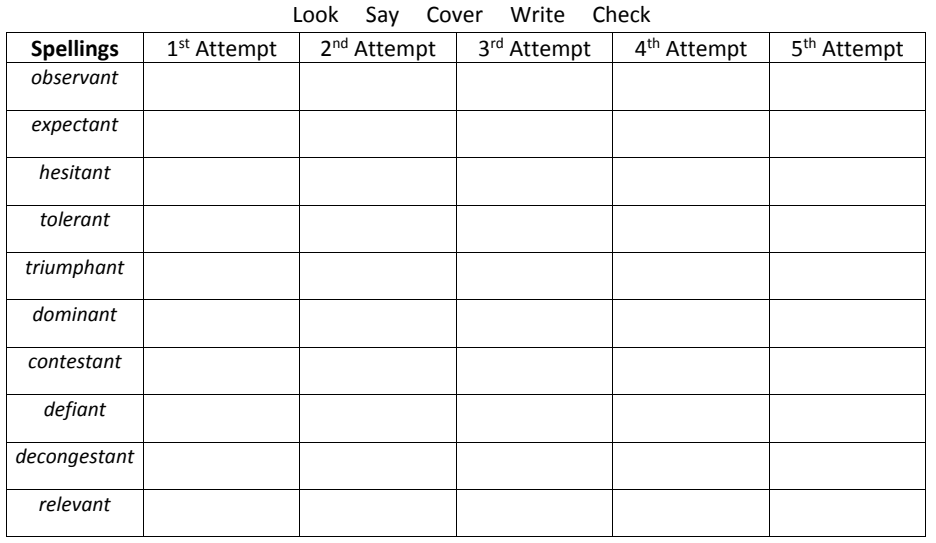 